INNKALLING TIL ÅRSMØTE INATURVERNFORBUNDET I ØSTFOLDTid: 18.03.2023 kl. 18:00Sted: Naturvernforbundet avholder i år årsmøte på Botne gård på Kirkøy.Adresse: Botnekilveien 2, 1680 Skjærhalden. Årets årsmøte vil skje i sammenheng med Naturvernforbundet i Østfold sitt ålegras seminar som foregår den 18. mars på Botne gård. Årsmøtet vil foregå etter seminaret kl 18.00. Vi fyrer bål og har en sosial sammenkomst med lett underholdning etter årsmøte. Sak 1 Valg av møteleder, referent og protokollunderskrivereSak 2 Godkjenning av innkalling, dagsorden og saker til eventueltNaturvernforbundets vedtekter § 9-7.1: ”Årsmøtet er fylkeslagets høyeste myndighet. Det avholdes hvert år innen utløpet av mars måned og alltid slik at fristene for innsending av saker til fylkeslagenes årsmøte kan overholdes.” Og § 9-7.2. ”Innkalling må være medlemmene i hende senest to uker før årsmøtet.” Forslag til vedtak: Innkalling og dagsorden godkjennesSak 3 Årsmelding Årsmelding ligger vedlagt.Forslag til vedtak: Fremlagt årsmelding godkjennes Sak 4 Forslag til aktivitetsplanForslag til aktivitetsplan blir delt ut på møtetForslag til vedtak: Aktivitetsplanen vedtasSak 5 Regnskap og budsjettRegnskap vedlagt, og forslag til budsjett blir delt ut på møtet.Forslag til vedtak: Regnskap godkjennes og budsjett vedtas som framlagt.Sak 6 ValgValgkomiteen legger frem forslag til styre, revisor og valgkomité, vedlagt.Sak 7 Eventuelt og innmeldte sakerIngen innmeldte sakerMiljøvennlig hilsenStyret i Naturvernforbundet i Østfold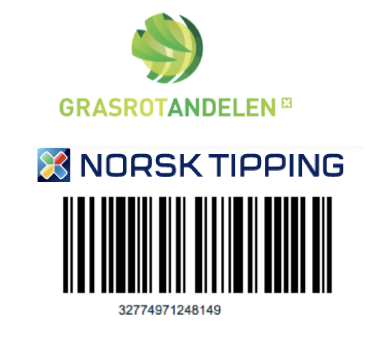 ÅRSMELDING 2023 – NATURVERNFORBUNDET I ØSTFOLDArbeidsprogram 2022Vedtatt arbeidsprogram for 2022 var:PlansakerFølge med på nye saker som dukker opp i pressen og postlistene.Jordvern saker følges gjennom plansaker.SkogbrukGrisehogst fortsetter ved at vi velger ut noen hogster og går over hogstflatene og kontrollerer om standarden følges.Vi tar sikte på ett Brobyggerarrangement i samarbeid med Naturskydsforeningen og skogeierforeninger i Norge og Sverige.Følge opp naturrestaurering av Remmendalen i Halden med å arrangere dugnadsdag med planting i mai.SamferdselFortsette å følge med det som skjer innen vei, jernbane, offentlig transport og sykkelstier.Borg havn Kystverket har i 2022 startet prøvemudring i innseilingen til Borg havn. Og i 2023 vil de starte hovedprosjektet etter konsesjon fra Miljødirektoratet. Dette må vi følge opp fortløpende. Tidsperspektivet på mudringsprosjektet er 2023 – 2024.EnergiVi følger opp NVEs planarbeid og evt. lokale vindkraftsaker som kan dukke opp.Avfall og deponiUlovlige søppelfyllinger følges opp hvis vi får varsel om det.Vi kommer til å følge opp deponiet i Fredrikstad.AktiviteterVi tar sikte på minst 2 Naturgledeprosjekter av typen ”Din nabo er en drage”, ”Levende kyst”, eller Fuglekassesnekring.Vi støtter opp om Åpen hage prosjektet i Halden.OrganisasjonFylkeslaget skal i 2022 arrangerer en lokallagssamling med tanke på å bli kjent, inspirere hverandre og kanskje koordinere aktivitet. Dette vil styrke lokallagsarbeidet.OrganisatoriskÅrsmøteÅrsmøtet ble avholdt den 3. mars med både fysisk oppmøte på Sikkeland gård i Varteig og digitalt møte på zoom for de som ønsket det. Bjørn Petter Løfall som er ansatt ved Naturhistorisk museum i Oslo holdt et flott foredrag om karplanter i Østfoldnaturen. Det var svært få medlemmer til stede digitalt på årsmøtet, men fysisk til stede var det 15 personer. Protokoll fra årsmøtet kan lastes ned på hjemmesiden.StyretStyret har hatt 10 styremøter i 2022.Håkon Borch (970 67 685, hakon@naturostfold.no) – styrelederRagnar Johnsen (918 82 369, ragjohn@online.no) – nestlederRandy Lange  (98830066, randy@naturveilederen.no) – styremedlemHans Jan Bjerkely (992 81 007, gretehans@halden.net) – styremedlemØistein R. Henriksen (911 98 055, ohe@zeimo.no) – styremedlemOla Wergeland Krog (971 10 439, ola@naturkart.no) – varamedlemIngunn Bomann-Lange (900 16 467, ravnhetta@gmail.com) – varamedlemKenneth Thommasen (926 16 287, kenneth@arborist.no) – varamedlemTom Christian O. Alnæs (957 98 395 tca@naturvernforbundet.no) – ansattrepresentant i styretMedlemmerFylkeslaget har pr 31.1.2022 1739 medlemmer, som er en nedgang på 81 medlemmer i forhold til 31.12.2021. Dette er en nedgang på 4 % i forhold til 2021.LokallagDet er for tiden 5 lokallag i Østfold. Fredrikstad og HvalerLokallaget har 505 betalende medlemmer. Viktige arbeidsområder det fokuseres på er: Marin forsøpling med prosjektene «HoldHavetRent» og «Stormrydderne». To arrangementer for snekring av fuglekasser for barn og unge på Hvaler. Sjødeponiet på Møkkalasset og Svaleskjær, hvor Kystverket har avsatt områder til sjødeponi av muddermasser fra Borg Havn.Indre ØstfoldLokallaget har 198 betalende medlemmer. Viktige arbeidsområder det fokuseres på er: Mediekontakt med bl.a. flere leserinnlegg i lokalpressa om ulovlig deponi i skogsbilvei, om drikkevannsforsyningen og om Rakkestadelven. Gitt innspill til planstrategi og ny arealplan for Rakkestad kommune.Kartlagt ulovlig grøfting i skog og gitt melding til myndighetene. Follo Moss Lokallaget har 611 betalende medlemmer. Viktige arbeidsområder det fokuseres på er: Salamander dammen i Vestby Næringspark. Planer om batterifabrikken i Våler i 2021. Planene er heldigvis lagt bort. Gylderåsen næringspark i Våler kommune er vedtatt i kommunen og vil beslaglegge over 2000 daa friluftsområde. Saken ligger imidlertid nå hos Satsforvalteren. Dette er en sak både lokallaget og fylkeslaget vil følge tett i 2023. HaldenLokallaget har 265 betalende medlemmer. Lokallaget er et godt fungerende lokallag med et godt styre og høy aktivitet. Følger opp lokale saker.SarpsborgLokallaget har 141 betalende medlemmer. Positiv utvikling med økt aktivitet i 2022. Nestleder i fylkesstyret er fra 2022 også med i styret for Sarpsborg. Viktige sak det fokuseres på er:Boligutbygging ved IsesjøDet vises ellers til de lokale lagenes egne årsmeldinger.ØkonomiFylkeslaget har hatt økt aktivitet i 2022, sammenliknet med 2020 og 2021 som var preget av korona. Fra 01.10 2020 ansatte fylkeslaget en Fylkessekretær som ble lønnet i 25 % stilling. Stillingsprosenten ble økt til 40% fra 01.02.2021, videre økt til 50% fra 01. juli 2021. 2022 regnskapet viser større forbruk enn inntekt, og har redusert egenkapitalen. Egen gjennomgang i fremlagt regnskap. Miljøpolitisk arbeidViktigste sakene Fylkeslaget har jobbet med i 2022:Oslofjordseminar på Jeløy RadioÅrets viktigste aktivitet var at Naturvernforbundet i Østfold arrangerte 7. juni et stort heldags fagseminar som belyste situasjonen i Oslofjorden. Det var foredragsholdere fra Havforsknings instituttet, Norsk institutt for Bioøkonomi (NIBIO), Universitetet i Ås (NMBU), VEAS og Kosterhavet Nasjonalpark. Det var deltakelse fra alle fylker rundt fjorden fra mange ulike lag og foreninger. Det var meget gode tilbakemeldinger på arrangementet.Økosystemet Oslofjorden gjennomgår en marinbiologisk krise med uønsket algevekst og sterke populasjonsnedganger for sentrale fiskearter. Antatt hovedårsak er for store utslipp av nitrogen til fjorden, overfiske, partikkelavrenning fra landbruket, samt muligens en del mer usikre faktorer som krever mer undersøkelse/forskning. Det er viktig å få raskere utbygging av kommunal N-rensing fra avløpsvann og fortsatt press på landbrukets utslipp til nedbørsfeltet rundt fjorden. Naturvernforbundet mener også det er viktig å få på plass flere midlertidige marine fredningssoner, og har foreslått 30% av sjøarealet fredes for alt fiske gjennom kommunal bruk av PBL, for å se om det kan hjelpe fiskepopulasjonenes restaurering.Seminaret utformet «Jeløya-erklæringen» som ble vedtatt i Landsstyret til Naturvernforbundet. Som oppfølging av seminaret så vil NiØ nå arbeide for å få etablert et Oslofjord-nettverk mellom fylkes- og lokallagene for å få et mer samlet arbeid mot kommunene. Dette blir et sentralt arbeid for Fylkessekretæren i 2023, og følges opp med blant annet et ålegrasseminar mars 2023.Plansaker / JordvernVi følger arealplaner i kommunene fortløpende. Det gledelige er at vi nå har lokallag som tar de fleste arealplansaker. Fylkeslaget prioriterer nå bare større sakene der lokallaget ikke har kapasitet eller saker som har større omfang. Fylkeslaget har skrevet en rekke høringsuttalelser i perioden. SkogbrukDet hogges som aldri før i Østfold-skogene og brudd på reglene i skogstandarden (Norsk PEFC Skogstandard) forekommer altfor ofte. Dessverre ser vi fortsatt lite bedring fra foregående år. De vanligste avvikene er fortsatt dype kjørespor, hogst i kantsoner, mangel på livsløpstrær og ødelagte turstier. Vi har i år også deltatt i arbeidet (gjennom Skogutvalget) i utformingen av den første norske FSC-standarden, en konkurrerende standard til Norsk PEFC Skogstandard.Det har blitt gjort en vurdering av anmeldelse etter vannressursloven når det gjelder konsekvenser av kjøring med hjullaster nær vassdrag i Aremark kommune. Oppfølging av politianmeldelse av hogst i Vardåsen naturreservat. Naturvernforbundet politianmeldte Moss kommune etter at skogen langs Botnertjernet i Larkollen ble hogget i januar 2020. Politiet etterforsket saken, og gav kommunen bot på NOK 500 000 for brudd på naturmangfoldloven og vannressursloven.  Kommunen vedtok ikke boten og saken gikk til Moss tingrett. Moss kommune ble dømt av Tingretten til å betale en bot på NOK 650 000. Moss kommune anket saken til Lagmannsretten hvor den kom opp på nytt i mars 2022. Her ble de dømt for annen gang, men boten ble redusert til NOK 450 000. Kommunen har nå vedtatt boten, men har også vedtatt at de ikke lenger vil ha forvaltningsansvaret for Naturreservat i kommunen. En interessant del av dommen var at Lagmannsretten var av den oppfatning av at selv om kommunen var skyldig i brudd på både naturmangfoldloven og vannressursloven, så kunne de ikke dømmes for begge lovverk i samme sak. Påtalemyndigheten varslet først anke til Høyesterett på dette punktet, men har senere trukket anken.Remmendalen naturrestaureringNIØ søkte våren 2019 om midler og fikk tildelt NOK 140 000 fra fylkeskommunens til naturrestaurering i Remmendalen. Skogen ligger nord for hovedveien til Halden ved Høgskolen i Østfold, og eieren Statsbygg har vært en positiv samarbeidspartner. Prosjektet har gått ut på å skifte ut plantet Hartz-gran med en naturlig løvskogsvegetasjon. Hartzgrana er fjernet og neste del av planen har vært å innplante varmekjære treslag. Innplantingen av varmekjære løvtrær var tenkt å skje som en medlemsdugnad sammen med lokallaget i Halden våren 2020. Det viste seg umulig å få tak i stedegent plantemateriale, og på grunn av koronarestriksjoner ble dugnaden utsatt til våren 2022. Det har fremdeles ikke vært mulig i 2022 å skaffe egnet plantemateriale, men naturlig oppslag av edelløvskogsarter ser ut til å dekke store arealer. Oppfølging vurderes om man til våren 2023 skal ha en ryddeaksjon med fristilling av egnede trær som kan bli grunnstammen i en fremtidig edelløvskog. Remmendalen har næringsrik leire med et tynt humuslag oppå, og har beholdt et rikt mangfold med bare små flekker av granoppslag. Ved litt skjøtsel bør det etter hvert kunne gjenskapes en edelløvskog i hele dalsiden. Høgskolens biologer er også positive, og området vil kunne få et rikt mangfold som gir bedre faglig utbytte av feltundervisningen. Halden kommune blir med på arbeidet ved å gjenskape en fin tursti langs bekkens vestside. Stien blir en naturlig fortsettelse av kyststien. Deltagelse i Klimapartner Østfold og arrangementet «Broen til fremtiden»Styret i NIØ er representert i styret ved i Klimapartner Østfold. Partnerskapet ble startet opp på initiativ fra fylkeskommunen for noen år siden. Klimapartner-samarbeidet er et forum der fylkeskommunen, enkelte kommuner, Østfoldforskning, LO og Naturvernforbundet, sammen med et stadig økende antall lokale bedrifter møtes jevnlig for å utveksle informasjon som kan gjøre næringslivet, kommuner og fylkeskommune mer miljøvennlige. Hovedmålet er å få ned klimagassutslippene. Det ble i 2022 sammen med Aled Fisher i sekretariatet i Naturvernforbundet, arbeidet med å arrangere et «Broen til fremtiden» - arrangement. Dette er tenkt å være i samarbeid med næringslivet i Østfold og vi deltok i flere planleggingsmøter. Klimapartner hadde imidlertid ikke kapasitet til å gjennomføre arrangementet på høsten slik som tenkt, og prosjektet er foreløpig utsatt til 2023. JernbaneStyret følger byggingen av 2-spors jernbane gjennom Østfold og vi har deltatt på en del folkemøter om saken. Framdriften er dårlig på grunn av kvikkleire og store merkostnader. Når jernbanen kommer til Halden, er nå blitt svært usikkert. Deler av prosjektet virker igjen å være i spill med reduserte ambisjoner på grunn av kostnader. Styret følger saken fremover. Styret mener også at, like viktig som InterCity, er det å få fokus på utenlandsforbindelsen mot Gøteborg.Gylderåsen NæringsparkI Våler kommune er det vedtatt å etablere en næringspark i Gylderåsen friluftsområde. Gylderåsen næringspark vil beslaglegge et område på over 2000 daa. Herunder landbruks, skog og friluftsområder. Områdereguleringen vil legge til rette for kraftkrevende industri. Saken har vært til 2. gangs behandling i planutvalget i Våler kommune og har blitt vedtatt i kommunestyret. Men saken er klaget inn til Statsforvalteren for saksbehandlingsfeil. Blant annet er det ikke tatt hensyn til en skiløype som nå skaper hodebry for kommunen. Både lokallag Follo/Moss og fylkeslaget vil komme til å følge nøye med på videre utvikling i denne saken. Tverrforbindelse E6 i Østfold til E6 på RomerikeVegmyndighetene arbeider med en forsterket veiforbindelse mellom Østfold og Romerike, og Naturvernforbundet i Østfold har deltatt i referansegruppen som har arbeidet med en konseptvalgutredning (KVU). KVU er nå lagt frem i forskjellige traséer og alternativer med kostnader sprikende fra 400 millioner til 35 milliarder(!) med store negative sider for miljøer med oppsplitting av landskap og nedbygging av mye landbruksjord. Den verste løsningen med ny 4 felts motorvei er heldigvis lagt på hylla, og det foreslås i første omgang en utbedring av eksisterende vei for å kunne slippe fram lange lastebiler opptil 25,25 meters lengde. Det skisseres imidlertid en trinnvis utbygging av en motorveilignende løsninger med store arealbeslag og uakseptable forhold for myke trafikanter. Saken må følges opp med høringsuttalelser og mer mobilisering og bevisstgjøring om hva som holder på å utvikle seg. Planen er tildels alvorlige på sikt for Sarpsborgmarka m.m. NaturgledeprosjekterNaturgledeprosjekter og formidling av naturglede gjennom arrangementer som ”Din nabo er en drage” , ”Levende kyst” og «Fuglekassesnekring» har vært en sentral aktivitet for NiØ i flere år. I 2022 ble det gjennomført 6 slike naturgledearrangementer. Blant annet ved Bjørndalsdammene i Fredrikstad, festningsdammene ved Fredriksten festning i Halden, Albystranda på Jeløya i Moss og ved Mysenelva naturreservat. Styret arbeider med å fortsette med dette i løpet av vår og sommersesongen 2023.VindkraftVi har også i 2022 fulgt utviklingen av vindkraftprosjekter i Østfold. I Aremark deltok vi på folkemøte mot vindkraft og vi har skrevet høringsuttalelse til høringen om Vindpark Vidar i Skagerak som ligger på svensk side, men anlegget vil være synlig fra Hvaler. Flere fra styret deltok i januar 2023 i et dialog møte Zephyr hadde invitert til, hvor vi nok kan fastslå at dialogen fortsetter i form av motstand ved hver eneste korsvei fremover. Det var forstemmende at Zephyr varslet at de arbeider med flere vindindustriprosjekter som vi trodde vi hadde klart å legge død. Konklusjonen etter møtet var at vi må være forberedt på at det blir flere prosjekter å kjempe mot i årene som kommer.Borg HavnBorg Havn-saken har fortsatt i 2022. Vi har skrevet flere lesebrev mot sjødeponi på Møkkalasset og Svaleskjær.FNFNiØ har hatt et godt samarbeid med FNF i 2022. NiØ leverer gjennom FNF mange høringsuttalelser i en rekke saker som er av stor betydning for NiØ, for eksempel kommunale plansaker som Datalagringssenter i Våler kommune. FNF-koordinator Nina Frydenlund er en viktig ressurs for oss. Styreleder for FNF Østfold har vært vårt nestleder Ragnar Johnsen.Moss 16.02.2023_______________Håkon Borch, LederArbeidsprogram 2023OslofjordenÅ følge opp arbeidet med Oslofjorden blir antakelig Fylkessekretærens viktigste oppgave i 2023. Etablering av samarbeidsnettverket og få fokus på Oslofjorden i kommunevalgkampen blir sentralt for å få bl.a. fredningssoner opp på den politiske dagsordenen. Nettverket er tenkt som en arbeidsgruppe som samarbeider om høringsuttalelser sammen og initierer medieoppslag i valgkampen.Arrangere ålegrasseminar og forsøke å få etablert en gjeng som er villig til å arbeide med naturrestaurering i Oslofjorden. Kystverket har startet arbeidet med mudring i innseilingen til Borg Havn, og vi må følger dette opp fortløpende. Det er vedtatt å bevilge 256 millioner til mudringsprosjektet i perioden 2023 - 2027. Her må fylkeslaget følge med, holde oss orientert, spille inn leserbrev og gi klar beskjed om hva vi mener. Vi vil også prøveta og analysere fra det midlertidige deponiet av massene som er bragt på land. PlansakerFølge med på nye saker som dukker opp i pressen og postlistene.Jordvern saker følges gjennom plansaker.SkogbrukVi vil forsøke å følge opp Grisehogst arbeidet ved at vi velger ut noen hogster og går over hogstflatene og kontrollerer om standarden følges.Vi tar sikte på ett Brobyggerarrangement i samarbeid med Naturskyddsforeningen og skogeierforeninger i Norge og Sverige.Følge opp naturrestaurering av Remmendalen i Halden med å arrangere dugnadsdag med planting/rydding i mai.SamferdselSamferdsel hvor vi følger med det som skjer innen vei, jernbane, offentlig transport og sykkelstier. Følge opp gods på bane.EnergiVi følger opp NVEs planarbeid og evt. lokale vindkraftsaker som kan dukke opp.AvfallUlovlige søppelfyllinger følges opp hvis vi får varsel om det.Vi skal følge opp deponiet i Fredrikstad.AktiviteterVi tar sikte på å fortsatt avholde Naturgledeprosjekter av typen ”Din nabo er en drage”, ”Levende kyst” og fuglekassesnekring.Vi fortsetter å støtte opp om Åpen hage prosjektet i Halden.OrganisasjonFylkeslaget tar sikte på å i 2023 arrangere en lokallagssamling med tanke på å bli kjent, inspirere hverandre og kanskje koordinere aktivitet. Dette vil styrke lokallagsarbeidet.Valgkomiteens innstilling til valget 2022NavnFunksjonValgt årPeriodeKommer fraHåkon BorchLeder2022Velges for 1 årMossRagnar JohnsenNestleder2022Ikke på valgSarpsborgRandy LangeStyremedlem2022Ikke på valgHvalerHans Jan BjerkelyStyremedlem2021Velges for 2 årHaldenIngunn Bohmann-LangeStyremedlem2022Ikke på valgHvalerØystein R. HenriksenStyremedlem2022Ikke på valgSarpsborgOla Wergeland KrogVaramedlem2021Valg 1 årRakkestadKenneth ThomassenVara/styremedlemNyVelges for 2 årHvalerNy?Tom Christian Oehmichen AlnæsAnsattrepressentant i styretIkke på valgFredrikstadOve VigdalRevisor2022Velges for 1 årSarpsborgRepresentant til Landsstyret periode 2023 - 2024Representant til Landsstyret periode 2023 - 2024Representant til Landsstyret periode 2023 - 2024Representant til Landsstyret periode 2023 - 2024Representant til Landsstyret periode 2023 - 2024Håkon BorchLandstyremedlem2021Velges for 1 årSarpsborgRagnar JohnsenVara landstyremedlem2021Velges for 2 årSarpsborgValgkomitéValgkomitéValgkomitéValgkomitéValgkomitéRandy Bomann Lange har påtatt seg arbeidet som valgkomite.Randy Bomann Lange har påtatt seg arbeidet som valgkomite.Randy Bomann Lange har påtatt seg arbeidet som valgkomite.Randy Bomann Lange har påtatt seg arbeidet som valgkomite.Randy Bomann Lange har påtatt seg arbeidet som valgkomite.